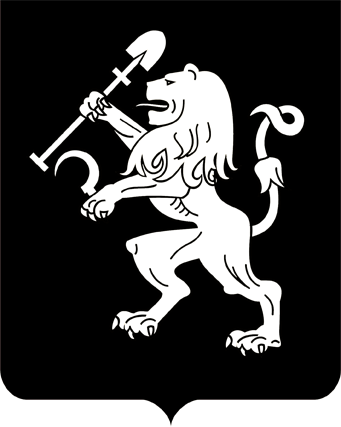 АДМИНИСТРАЦИЯ ГОРОДА КРАСНОЯРСКАПОСТАНОВЛЕНИЕО внесении изменений в постановление Главы города от 21.07.2006 № 659В соответствии со статьей 65 Федерального закона от 29.12.2012 № 273-ФЗ «Об образовании в Российской Федерации», постановлением Главного государственного санитарного врача Российской Федерации от 27.10.2020 № 32 «Об утверждении санитарно-эпидемиологических правил и норм СанПиН 2.3/2.4.3590-20 «Санитарно-эпидемиологи-ческие требования к организации общественного питания населения», руководствуясь статьями 41, 58, 59 Устава города Красноярска, ПОСТАНОВЛЯЮ:1. Внести в постановление Главы города от 21.07.2006 № 659               «Об установлении размера родительской платы за присмотр и уход              за ребенком в муниципальных образовательных учреждениях города Красноярска, реализующих основную общеобразовательную программу дошкольного образования» следующие изменения:1) абзац первый пункта 1.2 после слов «7 лет» дополнить словом «(включительно)»;2) в абзаце третьем пункта 4.1 слова «(приобретение хозяйственных товаров, чистящих и моющих средств, мягкого инвентаря, посуды)» исключить;3) абзац пятый подпункта 1 пункта 3 приложения к постановлению изложить в следующей редакции:«Vi – среднесуточный объем потребления i-го продукта в рационе питания одного ребенка в соответствии с установленными нормами СанПиН (приложение 7 к СанПиН 2.3/2.4.3590-20) с учетом возраста воспитанников.».2. Настоящее постановление опубликовать в газете «Городские новости» и разместить на официальном сайте администрации города.Исполняющий обязанностиГлавы города                                                                              В.А. Логинов30.08.2022№ 779